Abstract: Lorem ipsum feugiat similique maiestatis mei eu, solum harum nec at, usu ea partiendo constituam mediocritatem. Ea amet graece vis, est an latine deserunt scripserit. Putant convenire gloriatur usu an, an oratio oportere indoctum sea, id eos detracto eligendi. Nominavi consequuntur te eos, at oratio noster bonorum vel, solet diceret complectitur usu ei. Ad pri fabellas eleifend, mel no decore habemus maiestatis, vix minim ludus tritani ei. Keywords: template, proceedings, MOODLEInformace o autorechBohumil Havel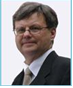 Phone: +420 545 211 580E-mail: bohumil.havel@pragodata.czPosition: consultantInstitution: PragoData Consulting, Ltd., Vranovská 1570/61, 614 00 Brno
MoodleMoot.cz 2021 
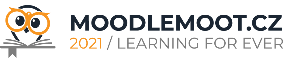 PragoData Consulting, Ltd.University of West Bohemia inPilsen15-16 September 2021, PilsenSample MoodleMoot.cz 2021 abstract of a paper in English (Paper title)Bohumil HavelPragoData Consulting, Ltd.bohumil.havel@pragodata.cz